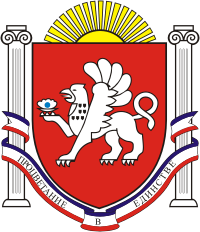  СКВОРЦОВСКИЙ СЕЛЬСКИЙ СОВЕТСКВОРЦОВСКОГО  РАЙОНАРЕСПУБЛИКИ  КРЫМ     19 -я сессия    1   созываРЕШЕНИЕ№1 с.Скворцово                                                                                                        31 марта 2016г
Об отчете работы  Председателя Скворцовского сельского совета – главы администрации Скворцовского сельского поселенияНа основании Федерального закона от 06.10.2003 года № 131-ФЗ «Об общих принципах организации местного самоуправления в Российской Федерации», Закона Республики Крым от 21.08.2014 г. № 54-ЗРК «Об основах местного самоуправления в Республике Крым», п. 4 статьи 43 Устава муниципального образования Скворцовское сельское поселение Симферопольского района Республики, заслушав и обсудив отчёт  о работе Председателя Скворцовского сельского совета – главы администрации Скворцовского сельского поселения  за период с октябрь 2014-декабрь 2015гг СКВОРЦОВСКИЙ СЕЛЬСКИЙ СОВЕТ РЕШИЛ:1. Отчет о работе  Председателя Скворцовского сельского поселения- главы администрации Скворцовского сельского поселения   о результатах работы  за период октябрь 2014-декабрь 2015гг принять к сведению (прилагается). 2. Признать работу Председателя Скворцовского сельского поселения - главы администрации Скворцовского сельского поселения за отчетный период удовлетворительной.3. Настоящее решение обнародовать путем вывешивания его на доске объявлений, расположенной на здании сельского совета  по адресу: с.Скворцово, ул.Калинина,59 и разместить на официальном сайте сельского поселения.4. Настоящее Решение вступает в силу после его официального обнародования.ПредседательСкворцовского сельского совета                                                                          Дермоян Р.Ю.Приложение 						к решению Скворцовского сельского совета № 1 от 31.03.2016г. ОТЧЁТо деятельности Председателя Скворцовского сельского совета – Главы администрации Скворцовского сельского поселения за период  октябрь 2014 года – декабрь 2015 года Уважаемые депутаты!За отчётный период Скворцовским  сельским советом  было проведено  18 сессий сельского совета, на которых рассмотрено и принято 113 муниципальных правовых актов по различным вопросам деятельности представительного органа, основные из которых: принятие Устава муниципального образования Скворцовское сельское поселение Симферопольского района Республики Крым, принятия регламента проведения заседаний сельского совета, принятия бюджета МО Скворцовское сельское поселение на 2015  и 2016год, внесение изменений в бюджет сельского поселения, о создании (учреждении) исполнительно-распорядительного органа– Администрации Скворцовского сельского поселения и утверждении Положения об Администрации Скворцовского сельского поселения, о создании МУП «ЖКП Скворцово» и утверждении его Устава, учреждении официального сайта сельского поселения и др. немаловажные вопросы.Решениями сельского совета созданы постоянные комиссии сельского совета, проведено закрепление территории населенных пунктов персонально за депутатами совета.Все заседания Скворцовского сельского совета проходят открыто и  гласно, на которых вправе присутствовать  любой житель поселения. Все решения сельского совета находятся в открытом доступе на официальном  сайте сельского поселения.Основной задачей Скворцовского  сельского совета I созыва в освещаемый период было принятие нормативно-правовой базы представительного органа местного самоуправления в связи с интеграцией Республики Крым в экономическую, финансовую, кредитную и правовую системы Российской Федерации, в систему органов государственной власти Российской Федерации, в соответствии с Федеральным конституционным законом от 21 марта 2014 года № 6-ФКЗ «О принятии в Российскую Федерацию Республики Крым и образовании в составе Российской Федерации новых субъектов - Республики Крым и города федерального значения Севастополя».Конструктивная работа представительного органа – сельского совета и принятия им нужных правовых актов дало возможность администрации сельского поселения   вовремя  и достаточно эффективно решать вопросы местного значения, закрепленные за сельским поселением как федеральным законом, так и законом Республики Крым.В отношении управления  муниципальной собственностью приняты решения о закреплении на праве хозяйственного ведения объектов коммунальной сферы за вновь созданным предприятием МУП «ЖКП Скворцово», социальные объекты (ДУЗы и клубные учреждения) переданы в муниципальную собственность Симферопольского района, другие социальные объекты (музей, библиотека, отделения дневного пребывания граждан пожилого возраста и инвалидов) переданы в безвозмездное пользование районным учреждениям. В  аренду переданы здания под размещения аптеки, общины Бахчисарайской иконы Божьей Матери, производственного объекта ООО «Бест Композит». На   часть недвижимости   муниципальной собственности (административные здания по ул.Калинина 59, 49, 38в, здание столярной мастерской, пилорамы, бани, не функционирующей котельной, 15км из 21км дорог местного значения) изготовлены тех. планы и кадастровые паспорта (общая ст-ть работ 465,5 тыс.руб) В целях   бесперебойного оказания жителям поселения коммунальных услуг  было создано муниципальное унитарное предприятие «ЖКП Скворцово», учредителем которого является сельский совет.МУП «ЖКП Скворцово» оказывает услуги водоснабжения, теплоснабжения, сбор и вывоз ТБО. В марте 2015г предприятием получена лицензия сроком на 5 лет  по управлению МКД,  заключены 4 договора на управление МКД (1 МКД выбрал непосредственное управление). За счет совместной работы администрации сельского поселения, МУП «ЖКП Скворцово», депутатов сельского совета, с привлечением средств как местного так и  районного бюджета в 2015г в ситуации остановки работы Межгорненского гидроузла, нормализовано  водоснабжение с.Передовое и с.Скворцово путём реконструкции сетей водовода в с.Скворцово и проведенных работ по расконсервации  и запуску скважины в с.Передовое (общая ст-ть работ 502,6тыс.руб)Предприятием постоянно осуществляют работы по содержанию инженерных сетей в рабочем состоянии для оказания качественных услуг населению.Администрацией сельского поселения подготовлены необходимые документы для включения работ по капитальному ремонту кровли  в 2-х МКД (с.Скворцово ул.Целинная,13,14) в республиканскую программу. Данные объекты постановлением СМ  РК № 434 от 24.07.2015г утверждены в программе «Проведение капитального ремонта многоквартирных домов на территории Республики Крым на 2015-2016 годы».В отношении исполнения  местного бюджета сообщаю, что поступления в доходную часть  бюджета в 2015г составили 4968,1 тыс. рублей, в процентном отношении это 102,5 % от плановых показателей. Собственные доходы – 1632,3 тыс.руб (33% от всех доходов). Основные виды доходов нашего бюджета – это налог на доходы физических лиц, субвенции из районного и республиканского бюджета. Расходы бюджета составили      5752,8 тыс. рублей. в процентном отношении это 98,2 % от плановых показателей.  Проведена работа по привлечению дополнительных платежей бюджет – проведена регистрация ООО «Джи. Ай. Ти» в с.Скворцово.(с ноября 2015г). Свободный остаток средств на конец 2105г – 1132,9 тыс.руб.Постоянно проводится работу по благоустройству населенных пунктов сельского поселения: в весенние месяцы проводятся силами учреждений и жителей поселения субботники, по трудовым договорам работниками постоянно поддерживается чистота  в центре с.Скворцово на общей территории поселения, на территории прилегающей к автодороге Симферополь-Евпатория. Приобретена и установлена детская площадка в с.Передовое. Произведено её ограждение. По коллективному обращению жителей с. Колодезное, был установлен остановочный павильон на ул.Винницкой, на линии уличного освещения  в с.Скворцово по ул.Гагарина, Калинина проведена замена ламп. Разработанный администрацией сельского поселения проект «Спортивный молодежный комплекс Доступный спорт в с.Скворцово» прошел конкурсный отбор и был включен  на получении субсидии из республиканского и федерального бюджета (общая стоимость проекта – 329,6 тыс.руб, из них 197,6 тыс.руб средства федерального и республиканского бюджета, 80,0 тыс.руб средства местного бюджета, 25,0 тыс.руб средства МУП «ЖКП Скворцово», 8,0 тыс.руб индивидуальные предприниматели работающие на территории поселения, 19,0 тыс.руб – трудовое участие жителей поселения). В рамках данного проекта закуплены 11 уличных тренажеров, которые будут установлены в 1 кв.2016г. Приобретены металлические секции ограждения, для установки возле памятника лётчику Бессонову в с.Скворцово (вместо ракушечного забора), железобетонные наборные секции для установки возле административного здания сельского совета. Все ограждения будут установлены также в 1 кв 2016г. Выполнялись полномочия  в части создания условий для развития спорта и проведения культурно-массовых мероприятий на территории поселения, так  по муниципальным  программам по данным сферам  в Скворцовский ДК приобретён микшерный пульт для функционирования кружков и проведения концертов, а для занятия спортом в фойе клуба приобретён  теннисный стол.  По уже сложившейся традиции в конце августа 2015г проведен День села. Для проведения детского блока праздника маленьким участникам праздника приобретены за счет местного бюджета подарки. Также доброй традицией стало вручение всем детям, участвующих в течение года в  художественной самодеятельности,  сладких подарков  во время новогодних концертов (общее количество подарков – 140шт, стоимость приобретенных подарков – 25,6тыс.руб).Также актуальным в последние месяцы 2015г было исполнение полномочий в части реагирования на чрезвычайные ситуации в населенных пунктах поселения. В связи с чрезвычайной ситуацией сложившейся с ограничениями подачи электроэнергии в Республике Крым, администрацией сельского поселения приняты меры: от ФГКУ «Спецотряд ГУ МЧС России по РК» получена ДГУ 20 кВт, которая размещена на насосной станции, от Ленинградской области получена ДГУ АКSA 100кВт, которая подключена как резервный источник питания газовой котельной. Приобретен  за счет средств местного бюджета бензогенератор Huter 6кВт для обеспечения электроснабжения бюджетных учреждений (с/совет, почта, ДК), а также минимальный запас ГСМ. Также решен вопрос  о постоянном включении ТП 433 и подключении к  ней на постоянное электроснабжение   не газифицированного общежития №3 (ул.Гагарина 79).Немаловажным направлением работы администрации сельского поселения являлось  осуществление приёма граждан, рассмотрение обращения граждан, работа с входящей корреспонденцией. Так в администрацию сельского поселения поступило от различных организаций и учреждений – 1867писем. Подготовлено – 1504ответов на них. Принято 120 постановлений администраций, 41 распоряжений администраций и 37 распоряжений по личному составу.Выдано различных справок  - 1803 шт. В связи с тем, что на многие вопросы граждан давались необходимые разъяснения и консультации, письменных обращений было не так уж много – 14 шт.На все 1136 хозяйств открыты лицевые счета в электронной форме. Проводится сверка с жителями и занесения полных данных  в электронную версию похозяйственных книг. Администрацией поселения ведётся исполнение отдельных государственных полномочий в части ведения воинского учёта. Всего на первичном воинском учете в Скворцовском сельском поселении состоит 789 чел, из них призывного возраста 81 чел.Моя работа как главы сельского поселения по решению вопрос местного значения  строилась на   постоянном взаимодействии с депутатами Скворцовского сельского совета, специалистами администрации сельского поселения и подведомственными организациями, а также  с Администрацией Симферопольского района.  Всё что было сделано на территории поселения  за отчётный период это итог наших совместных усилий. Благодарю всех Вас за поддержку, инициативность и неравнодушие к проблемам наших жителей!